Curriculum Vita Name: Omar Mohammed Yahya Al-Khailil      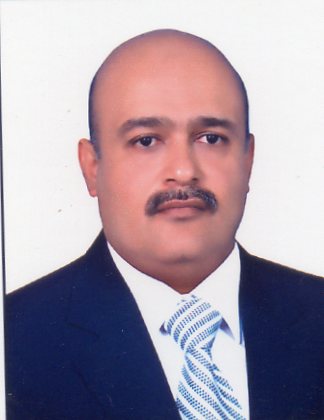 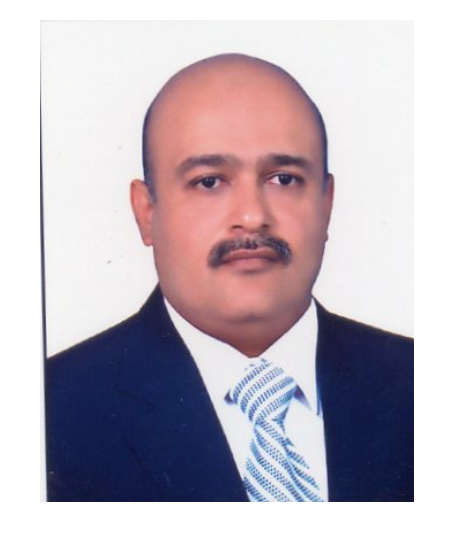 Date & Place of Birth: 26-12-1971, Mosul-Iraq Religion: Muslim Nationality: Iraq Languages: Arabic & English Computer skills:     - Using Microsoft Office ( Word, power point ,Excel)    - Using Google, Yahoo, E-mails     - Printer, Scan, Internet  Specialty: Organic chemistry Address: Mosul-Iraq  Mobile: 07701775564 E-mail : G-mail : dr.omarmohammed3@gmail.com,G-mail : omermohammed@uomosul.edu.iq Qualifications and Degrees:  B. Sc. College of Science, University of Mosul-Iraq in1993. Post-graduate study: M.Sc. in organic chemistry College of Science, University of Mosul-Iraq in 2005.Ph.D. in organic chemistry College of Science, University of Mosul-Iraq in 2017. Computer course certificate, Mosul ; Iraq in 2012. *Assistant lecturer: in department of biochemistry, College of Medicine, University of Mosul-Iraq. 2005-2017. *Lecturer: in department of biochemistry, College of Medicine, University of Mosul-Iraq.2017 till now. Professional and scientific committees:  Member ship of chemist syndicate 1993Teaching method course in College of Education ,University of Mosul, 2005 Chairman of the chemical committee in the college from 2005-2011Chairman of the chemical committee in the college from 2017Member of the University Committee to control the circulation of chemical, biological and radiological materials from 2017Member of the Medical Research Centers Committee from 2018 Researches    published                                                                                                                                                                                                                                 1- Whole blood-serum ratio compared with hemoglobin concentration , serum iron and total iron binding capacity during pregnancy 2- Ultrasound-assisted one-pot synthesis of dihydropyrimid-2-one/thiones catalyzed by zirconyl chloride hexahydrate3- Green Synthesis and Biological Effect of Some Dihydropyrimid-2- One/Thiones 4- Theoretical Prediction of Possible Drug Treatment of COVID-19 using Coumarins Containing Chloroquine Moeity 5- Using Microwave and ultrasound to prepare of substituted Bis-acyl hydrazone DerivativesThanks from dean of college of medicine university of Mosul 2000 Thanks from dean of college of medicine university of Mosul 2000 Thanks from dean of college of medicine university of Mosul 2000Thanks from dean of college of medicine university of Mosul 2001 Thanks from president of university of Mosul 2006  Thanks from dean of college of medicine university of Mosul 2007Thanks from dean of college of medicine university of Mosul 2009Thanks from president of university of Nineveh 2010Thanks from dean of college of medicine university of Mosul 2012 Thanks from dean of college of medicine university of Mosul 2019  Thanks from minister of higher education 2021 Thanks from minister of higher education 2021 Thanks from president of university of Nineveh 2021Thanks from president of university of Nineveh 2021Thanks from dean of college of medicine university of Mosul 2021references Professor  Dr. akram j ahmed professor and consultant in chemical pathology  Akramj1948@yahoo.com Professor dr .raad al hamdani, professor and consultant in clinical biochemistry Raadhamdani56@yahoo.com